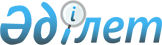 Күндізгі оқу нысанындағы оқушылардың қоғамдық көлікте (таксиден басқа) жеңілдікпен жол жүруі туралы
					
			Күшін жойған
			
			
		
					Қарағанды облысы Сәтбаев қалалық мәслихатының 2016 жылғы 17 ақпандағы № 431 шешімі. Қарағанды облысының Әділет департаментінде 2016 жылғы 3 наурызда № 3690 болып тіркелді. Күші жойылды - Қарағанды облысы Сәтбаев қалалық мәслихатының 2017 жылғы 23 ақпандағы № 135 шешімімен      Ескерту. Күші жойылды - Қарағанды облысы Сәтбаев қалалық мәслихатының 23.02.2017 № 135 (алғашқы ресми жарияланған күнінен кейін күнтізбелік он күн өткен соң қолданысқа енгізіледі) шешімімен.

      

      Қазақстан Республикасының 2001 жылғы 23 қаңтардағы "Қазақстан Республикасындағы жергілікті мемлекеттік басқару және өзін-өзі басқару туралы" Заңына және Қазақстан Республикасының 2007 жылғы 27 шілдедегі "Білім туралы" Заңына сәйкес қалалық мәслихат ШЕШІМ ЕТТІ:

      1. 2016 жылы қоғамдық көлікте (таксиден басқа) жеңілдікпен жол жүру Сәтбаев қаласының төмендегі оқушылар санаттарына белгіленсін:

      1) жалпы білім беру оқу орындарының біріншіден сегізінші сыныпқа дейінгі оқушыларын қосып алғанда – тегін жол жүру (каникул кезеңдерін және әр аптаның демалыс күндерін қоспағанда);

      2) жалпы білім беру оқу орындарының тоғызыншыдан он бірінші сыныпқа дейінгі оқушыларын қосып алғанда – белгіленген тарифтің 50% төлеумен (каникул кезеңдерін және әр аптаның демалыс күндерін қоспағанда);

      3) кәсіби мектептердің, колледждердің, жоғары оқу орындарының күндізгі оқу нысаны бойынша оқушыларын – белгіленген тарифтің 50% төлеумен (каникул кезеңдерін және әр аптаның демалыс күндерін қоспағанда);

      4) әлеуметтік көмек көрсетілетін мына азаматтар санатына жалпы білім беру оқу орындарының біріншіден он бірінші сыныпқа дейінгі оқушыларын қосып алғанда, кәсіби мектептердің, колледждердің, жоғары оқу орындарының күндізгі оқу нысаны бойынша оқушыларына – тегін жол жүру (каникул кезеңдерін және әр аптаның демалыс күндерін қоспағанда):

      жетім балалар мен ата-анасының қамқорлығынсыз қалған балалар;

      даму мүмкіндіктері шектеулі балалар, мүгедектер және бала кезінен мүгедектер, мүгедек балалар;

      көп балалы отбасылардың балалары;

      кәмелетке толмағандарды бейімдеу орталықтарындағы балалар;

      жалпы және санаторийлік үлгідегі мектеп-интернаттарында, мектеп жанындағы интернаттарда тұратын балалар;

      дарынды балаларға арналған мамандандырылған интернаттық білім беру ұйымдарында тәрбиеленетін және білім алатын балалар;

      интернаттық ұйымдардың тәрбиеленушілері;

      мемлекеттік атаулы әлеуметтік көмек алуға құқығы бар отбасылардан, сондай-ақ мемлекеттік атаулы әлеуметтік көмек алмайтын, жан басына шаққандағы орташа табысы ең төменгі күнкөріс деңгейінің шамасынан төмен отбасылардан шыққан балалар;

      денсаулық жағдайына байланысты бастауыш, негізгі орта, жалпы орта білім беру бағдарламалары бойынша ұзақ уақыт бойы үйде немесе стационарлық көмек, сондай-ақ қалпына келтіру емін және медициналық оңалту көрсететін ұйымдарда оқитын балалар;

      толық емес отбасынан шыққан балалар.

      2. "Күндізгі оқу нысанындағы оқушылардың қоғамдық көлікте (таксиден басқа) жеңілдікпен жол жүруі туралы" Сәтбаев қалалық мәслихатының 2015 жылғы 26 ақпандағы № 318 шешімінің (Нормативтік құқықтық актілерді мемлекеттік тіркеу тізілімінде № 3052 болып тіркелген, 2015 жылғы 27 наурыздағы "Шарайна" № 12 (2150) газетінде және 2015 жылғы 30 наурызда "Әділет" ақпараттық-құқықтық жүйесінде жарияланған) күші жойылды деп танылсын.

      3. Осы шешімнің орындалуын бақылау әлеуметтік сала, құқықтық тәртіп және халықты әлеуметтік қорғау мәселелері жөніндегі тұрақты комиссияға (төрағасы Мырзақоңыров Сұлтанбек Әлиұлы) жүктелсін.

      4. Осы шешім алғашқы ресми жарияланған күнінен кейін күнтізбелік он күн өткен соң қолданысқа енгізіледі.


					© 2012. Қазақстан Республикасы Әділет министрлігінің «Қазақстан Республикасының Заңнама және құқықтық ақпарат институты» ШЖҚ РМК
				
      Сессия төрағасы

Ж. Күнеділов

      Қалалық 

      мәслихат хатшысы

Т. Хмилярчук
